Единый портал обращений граждан
letters.gov.spb.ruС марта 2018 года началась тестовая эксплуатация нового информационного ресурса – Единый портал обращений граждан. Портал обеспечивает реализацию прав граждан на обращения в любой орган исполнительной власти Санкт-Петербурга и к должностным лицам 
без ограничения в выборе вопроса, по любой тематике, в соответствии 
с Федеральным законом «О порядке рассмотрения обращений граждан Российской Федерации». Портал можно найти в сети Интернет по адресу www.letters.gov.spb.ru, для удобства пользователей обеспечен переход на портал со всех официальных сайтов всех органов исполнительной власти Санкт-Петербурга и переходы на портал сообщений граждан «Наш Санкт-Петербург» и линию «Нет Коррупции!».На портале реализована возможность подачи обращений 
как без дополнительной регистрации, так и для зарегистрированных пользователей. Предусмотрена возможность создания личного кабинета, 
с помощью которого авторы обращений могут сохранять историю рассмотрения, контролировать ход рассмотрения обращений, получать оповещения об изменении статуса обращения (которые направляются 
и на электронную почту заявителям), а также оставлять свое мнение 
и комментарии. Расширены возможности формы отправки обращений, увеличено количество допустимых символов в содержании обращения и количество прилагаемых к обращению файлов. Для граждан с ограниченными возможностями здоровья создана специализированная версия.Единый портал обращений граждан адаптирован для использования 
на стационарных и мобильных устройствах.В ближайшее время будет добавлена функция авторизации пользователей с помощью Единой системы идентификации и аутентификации (ЕСИА).Информация о персональных данных авторов обращений, направленных в форме электронного документа, сведения, содержащиеся в обращениях, 
а также сведения, касающиеся частной жизни авторов, хранятся 
и обрабатываются с соблюдением требований действующего законодательства.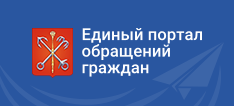 